ΕΝΤΥΠΟ ΟΙΚΟΝΟΜΙΚΗΣ ΠΡΟΣΦΟΡΑΣ 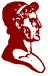 ΕΛΛΗΝΙΚΗ ΔΗΜΟΚΡΑΤΙΑ                                        ΝΟΜΟΣ ΚΟΖΑΝΗΣ                                                    ΔΗΜΟΣ ΕΟΡΔΑΙΑΣ                                                                                                                                  Δ/ΝΣΗ ΠΕΡΙΒΑΛΛΟΝΤΟΣ, ΚΑΘΑΡΙΟΤΗΤΑΣ ΚΑΙ ΠΟΙΟΤΗΤΑΣ ΖΩΗΣ                                               Τμήμα Περιβάλλοντος Και Πολιτικής ΠροστασίαςΑρ.Μελέτης: 06/2024C.P.V.:85200000-1 (Κτηνιατρικές Υπηρεσίες)                                                                      Κτηνιατρικές Υπηρεσίες και γενικά υπηρεσίες περίθαλψης των αδέσποτων ζώων συντροφιάς στη γεωγραφική περιοχή του Δήμου ΕορδαίαςΠροϋπολογισμός: 37.200,00€ΚΤΗΝΙΑΤΡΙΚΗ ΕΡΓΑΣΙΑ ΓΙΑ ΣΚΥΛΟΥΣΚΤΗΝΙΑΤΡΙΚΗ ΕΡΓΑΣΙΑ ΓΙΑ ΣΚΥΛΟΥΣΚΤΗΝΙΑΤΡΙΚΗ ΕΡΓΑΣΙΑ ΓΙΑ ΣΚΥΛΟΥΣΚΤΗΝΙΑΤΡΙΚΗ ΕΡΓΑΣΙΑ ΓΙΑ ΣΚΥΛΟΥΣΚΤΗΝΙΑΤΡΙΚΗ ΕΡΓΑΣΙΑ ΓΙΑ ΣΚΥΛΟΥΣΚΤΗΝΙΑΤΡΙΚΗ ΕΡΓΑΣΙΑ ΓΙΑ ΣΚΥΛΟΥΣΚΤΗΝΙΑΤΡΙΚΗ ΕΡΓΑΣΙΑ ΓΙΑ ΣΚΥΛΟΥΣΚΤΗΝΙΑΤΡΙΚΗ ΕΡΓΑΣΙΑ ΓΙΑ ΣΚΥΛΟΥΣΚΤΗΝΙΑΤΡΙΚΗ ΕΡΓΑΣΙΑ ΓΙΑ ΣΚΥΛΟΥΣΚΤΗΝΙΑΤΡΙΚΗ ΕΡΓΑΣΙΑ ΓΙΑ ΣΚΥΛΟΥΣΚΤΗΝΙΑΤΡΙΚΗ ΕΡΓΑΣΙΑ ΓΙΑ ΣΚΥΛΟΥΣΚΤΗΝΙΑΤΡΙΚΗ ΕΡΓΑΣΙΑ ΓΙΑ ΣΚΥΛΟΥΣΑΑΥΠΟΧΡΕΩΤΙΚΗ ΚΤΗΝΙΑΤΡΙΚΗ ΥΠΗΡΕΣΙΑ (σκύλοι)ΠΟΣΟ ΣΕ €ΠΟΣΟ ΣΕ €Αρ. ζώωνΣΥΝΟΛΟ σε €ΣΥΝΟΛΟ σε €ΣΥΝΟΛΟ σε €ΣΥΝΟΛΟ σε €Εξέταση αίματος σκύλων για λεϊσμανίαση…….……….€…….……….€70…….……….€…….……….€…….……….€…….……….€Στείρωση θηλυκού σκύλου…….……….€…….……….€70…….……….€…….……….€…….……….€…….……….€Στείρωση αρσενικού σκύλου…….……….€…….……….€70…….……….€…….……….€…….……….€…….……….€Εμβολιασμός νεαρών σκύλων, ηλικίας 5 έως 8 εβδομάδων…….……….€…….……….€70…….……….€…….……….€…….……….€…….……….€Εμβολιασμός σκύλων, ηλικίας άνω των 8 εβδομάδων…….……….€…….……….€70…….……….€…….……….€…….……….€…….……….€Εμβολιασμός ενηλίκων σκύλων…….……….€…….……….€80…….……….€…….……….€…….……….€…….……….€Εμβολιασμός σκυλιών με εμβόλιο κατά της Λύσσας…….……….€…….……….€100…….……….€…….……….€…….……….€…….……….€Αποπαρασίτωση εσωτερική σκύλου…….……….€…….……….€70…….……….€…….……….€…….……….€…….……….€Αποπαρασίτωση εξωτερική σκύλου…….……….€…….……….€70…….……….€…….……….€…….……….€…….……….€Ηλεκτρονική ταυτοποίηση σκύλου…….……….€…….……….€70…….……….€…….……….€…….……….€…….……….€ΜΕΡΙΚΟ ΣΥΝΟΛΟΜΕΡΙΚΟ ΣΥΝΟΛΟΜΕΡΙΚΟ ΣΥΝΟΛΟΜΕΡΙΚΟ ΣΥΝΟΛΟ…………….€…………….€…………….€…………….€Β. Β. ΠΡΟΑΙΡΕΤΙΚΗ ΚΤΗΝΙΑΤΡΙΚΗ ΥΠΗΡΕΣΙΑ (σκύλοι)ΠΟΣΟ ΣΕ €ΠΟΣΟ ΣΕ €Αρ. ζώωνΣΥΝΟΛΟ σε €ΣΥΝΟΛΟ σε €ΣΥΝΟΛΟ σε €ΣΥΝΟΛΟ σε €Ορθοπεδικό περιστατικό χωρίς χειρουργείο…….……….€…….……….€5…….……….€…….……….€…….……….€…….……….€Σοβαρό ορθοπεδικό περιστατικό με χειρουργείο…….……….€…….……….€3…….……….€…….……….€…….……….€…….……….€Σοβαρές χειρουργικές επεμβάσεις…….……….€…….……….€4…….……….€…….……….€…….……….€…….……….€Έκτακτα ορθοπεδικα χειρουργεία με παραμονή 30 ημερών…….……….€…….……….€2…….……….€…….……….€…….……….€…….……….€Φαρμακοθεραπεία λεισμάνιας έως 10 κιλα με παραμονή…….……….€…….……….€2…….……….€…….……….€…….……….€…….……….€Φαρμακοθεραπεία λεισμάνιας έως 10 κιλα χωρίς παραμονή…….……….€…….……….€5…….……….€…….……….€…….……….€…….……….€Φαρμακοθεραπεία λεισμάνιας 10-20 κιλα με παραμονή…….……….€…….……….€2…….……….€…….……….€…….……….€…….……….€Φαρμακοθεραπεία λεισμάνιας 10-20 κιλα χωρίς παραμονή…….……….€…….……….€3…….……….€…….……….€…….……….€…….……….€Φαρμακοθεραπεία λεισμάνιας πάνω από 20 κιλα με παραμονή…….……….€…….……….€2…….……….€…….……….€…….……….€…….……….€Φαρμακοθεραπεία λεισμάνιας πάνω από 20 κιλα χωρίς παραμονή…….……….€…….……….€3…….……….€…….……….€…….……….€…….……….€Ευθανασία και αποτέφρωση…….……….€…….……….€2…….……….€…….……….€…….……….€…….……….€Φαρμακοθεραπεία αφροδίσιου μεταδοτικού λεμφοσαρκώματος…….……….€…….……….€3…….……….€…….……….€…….……….€…….……….€Παρακολούθηση αδέσποτων επικίνδυνων σκύλων με προβληματική συμπεριφορά ή σκύλων με σοβαρό νόσημα…….……….€…….……….€6…….……….€…….……….€…….……….€…….……….€Φαρμακοθεραπεία σαρκοκοπτικής ψώρας χωρίς παραμονή…….……….€…….……….€5…….……….€…….……….€…….……….€…….……….€Φαρμακοθεραπεία σαρκοκοπτικής ψώρας με παραμονή ενός μήνα…….……….€…….……….€2…….……….€…….……….€…….……….€…….……….€Εξέταση ερλιχίωσης…….……….€…….……….€6…….……….€…….……….€…….……….€…….……….€Γενική αίματος…….……….€…….……….€20…….……….€…….……….€…….……….€…….……….€Φαρμακοθεραπεία ερλιχίωσης  χωρίς παραμονή…….……….€…….……….€4…….……….€…….……….€…….……….€…….……….€Φαρμακοθεραπεία ερλιχίωσης  με παραμονή…….……….€…….……….€2…….……….€…….……….€…….……….€…….……….€Ακτινογραφία…….……….€…….……….€25…….……….€…….……….€…….……….€…….……….€Βιοχημικές εξετάσεις ανά παράμετρο…….……….€…….……….€160…….……….€…….……….€…….……….€…….……….€Χειρουργικές μικροεπεμβάσεις…….……….€…….……….€10…….……….€…….……….€…….……….€…….……….€Ακρωτηριασμός άκρου…….……….€…….……….€4…….……….€…….……….€…….……….€…….……….€Γαστροσκόπηση…….……….€…….……….€4…….……….€…….……….€…….……….€…….……….€Χειρουργείο όγκου…….……….€…….……….€5…….……….€…….……….€…….……….€…….……….€Υπέρηχος …….……….€…….……….€20…….……….€…….……….€…….……….€…….……….€Διαχείρηση δηλητηριασμένου σκύλου…….……….€…….……….€4…….……….€…….……….€…….……….€…….……….€Νεκροψία…….……….€…….……….€6…….……….€…….……….€…….……….€…….……….€ΜΕΡΙΚΟ ΣΥΝΟΛΟΜΕΡΙΚΟ ΣΥΝΟΛΟΜΕΡΙΚΟ ΣΥΝΟΛΟΜΕΡΙΚΟ ΣΥΝΟΛΟ…………….€…………….€…………….€…………….€ΚΤΗΝΙΑΤΡΙΚΗ ΕΡΓΑΣΙΑ ΓΙΑ ΓΑΤΕΣΚΤΗΝΙΑΤΡΙΚΗ ΕΡΓΑΣΙΑ ΓΙΑ ΓΑΤΕΣΚΤΗΝΙΑΤΡΙΚΗ ΕΡΓΑΣΙΑ ΓΙΑ ΓΑΤΕΣΚΤΗΝΙΑΤΡΙΚΗ ΕΡΓΑΣΙΑ ΓΙΑ ΓΑΤΕΣΚΤΗΝΙΑΤΡΙΚΗ ΕΡΓΑΣΙΑ ΓΙΑ ΓΑΤΕΣΚΤΗΝΙΑΤΡΙΚΗ ΕΡΓΑΣΙΑ ΓΙΑ ΓΑΤΕΣΚΤΗΝΙΑΤΡΙΚΗ ΕΡΓΑΣΙΑ ΓΙΑ ΓΑΤΕΣΚΤΗΝΙΑΤΡΙΚΗ ΕΡΓΑΣΙΑ ΓΙΑ ΓΑΤΕΣΚΤΗΝΙΑΤΡΙΚΗ ΕΡΓΑΣΙΑ ΓΙΑ ΓΑΤΕΣΚΤΗΝΙΑΤΡΙΚΗ ΕΡΓΑΣΙΑ ΓΙΑ ΓΑΤΕΣΚΤΗΝΙΑΤΡΙΚΗ ΕΡΓΑΣΙΑ ΓΙΑ ΓΑΤΕΣΚΤΗΝΙΑΤΡΙΚΗ ΕΡΓΑΣΙΑ ΓΙΑ ΓΑΤΕΣΑΑΥΠΟΧΡΕΩΤΙΚΗ ΚΤΗΝΙΑΤΡΙΚΗ ΥΠΗΡΕΣΙΑ (γάτες)ΠΟΣΟ ΣΕ €ΠΟΣΟ ΣΕ €Αρ. ζώωνΣΥΝΟΛΟ σε €ΣΥΝΟΛΟ σε €ΣΥΝΟΛΟ σε €ΣΥΝΟΛΟ σε €Στείρωση θηλυκής γάτας…….……….€…….……….€12…….……….€…….……….€…….……….€…….……….€Στείρωση αρσενικής γάτας…….……….€…….……….€12…….……….€…….……….€…….……….€…….……….€Εμβολιασμός γατιών κατά της Λύσσας…….……….€…….……….€12…….……….€…….……….€…….……….€…….……….€Εμβολιασμός γατιών κατά της πανλευκοπενίας, καλυκοιώσεως και ρινοτραχειιτιδάς…….……….€…….……….€12…….……….€…….……….€…….……….€…….……….€Αποπαρασίτωση εσωτερική γάτας…….……….€…….……….€12…….……….€…….……….€…….……….€…….……….€Αποπαρασίτωση εξωτερικη γατας…….……….€…….……….€12…….……….€…….……….€…….……….€…….……….€Ηλεκτρονική ταυτοποίηση γάτας…….……….€…….……….€12…….……….€…….……….€…….……….€…….……….€ΜΕΡΙΚΟ ΣΥΝΟΛΟΜΕΡΙΚΟ ΣΥΝΟΛΟΜΕΡΙΚΟ ΣΥΝΟΛΟΜΕΡΙΚΟ ΣΥΝΟΛΟ…………….€…………….€…………….€…………….€ΒΒΠΡΟΑΙΡΕΤΙΚΗ ΚΤΗΝΙΑΤΡΙΚΗ ΥΠΗΡΕΣΙΑ (γάτες)ΠΟΣΟ ΣΕ €ΠΟΣΟ ΣΕ €Αρ. ζώωνΣΥΝΟΛΟ σε €ΣΥΝΟΛΟ σε €ΣΥΝΟΛΟ σε €ΣΥΝΟΛΟ σε €Ορθοπεδικό περιστατικό γάτας χωρίς χειρουργείο …….……….€…….……….€2..…….……….€..…….……….€..…….……….€..…….……….€Γενική αίματος…….……….€…….……….€20…….……….€…….……….€…….……….€…….……….€Σοβαρό ορθοπεδικό περιστατικό γάτας με  χειρουργείο …….……….€…….……….€1..…….……….€..…….……….€..…….……….€..…….……….€Σοβαρές χειρουργικές επεμβάσεις γάτας…….……….€…….……….€2…..….……….€…..….……….€…..….……….€…..….……….€Ευθανασία και αποτέφρωση ανίατος πάσχουσας γάτας…….……….€…….……….€2..…….……….€..…….……….€..…….……….€..…….……….€Παρακολούθηση αδέσποτων επικίνδυνων γατιών με προβληματική συμπεριφορά ή γατιών με σοβαρό νόσημα  …….……….€…….……….€3…..….……….€…..….……….€…..….……….€…..….……….€Ακτινογραφία Γάτας…….……….€…….……….€6..…….……….€..…….……….€..…….……….€..…….……….€Βιοχημικές εξετάσεις ανά παράμετρο…….……….€…….……….€128…..….……….€…..….……….€…..….……….€…..….……….€Χειρουργικές μικροεπεμβάσεις…….……….€…….……….€3..…….……….€..…….……….€..…….……….€..…….……….€Ακρωτηριασμός άκρου…….……….€…….……….€1..…….……….€..…….……….€..…….……….€..…….……….€Γαστροσκόπηση…….……….€…….……….€1..…….……….€..…….……….€..…….……….€..…….……….€Χειρουργείο όγκου…….……….€…….……….€1..…….……….€..…….……….€..…….……….€..…….……….€Υπέρηχο γάτας…….……….€…….……….€2..…….……….€..…….……….€..…….……….€..…….……….€Οροθεραπεία…….……….€…….……….€2..…….……….€..…….……….€..…….……….€..…….……….€Διαχείριση δηλητηριασμένης γάτας…….……….€…….……….€3..…….……….€..…….……….€..…….……….€..…….……….€Νεκροψία…….……….€…….……….€1..…….……….€..…….……….€..…….……….€..…….……….€Επίσκεψη κτηνιάτρου στον Δήμο (για σκύλο ή γάτα)…….……….€…….……….€10..…….……….€..…….……….€..…….……….€..…….……….€ΜΕΡΙΚΟ ΣΥΝΟΛΟΜΕΡΙΚΟ ΣΥΝΟΛΟΜΕΡΙΚΟ ΣΥΝΟΛΟΜΕΡΙΚΟ ΣΥΝΟΛΟ..…………….€..…………….€..…………….€..…………….€ΠΑΡΟΧΗ ΥΠΗΡΕΣΙΩΝ ΦΙΛΟΞΕΝΙΑΣ ΑΔΕΣΠΟΤΩΝ ΖΩΩΝ ΜΕ Η ΧΩΡΙΣ ΝΟΣΗΛΕΙΑΠΟΣΟ ΣΕ €ΠΟΣΟ ΣΕ €Αρ. ζώωνΣΥΝΟΛΟ σε €ΣΥΝΟΛΟ σε €ΣΥΝΟΛΟ σε €ΣΥΝΟΛΟ σε €Παραμονή-νοσηλεία / ημέρα σκύλου…….……….€…….……….€10..…….……….€..…….……….€..…….……….€..…….……….€Παραμονή 30 ημερών (ζώα με προβληματική συμπεριφορά κ.λ.π.)…….……….€…….……….€5..…….……….€..…….……….€..…….……….€..…….……….€Ημερήσια νοσηλεία γάτας…….……….€…….……….€7..…….……….€..…….……….€..…….……….€..…….……….€Φιλοξενία αδέσποτων ζώων σε ημέρες χωρίς νοσηλεία…….……….€…….……….€10..…….……….€..…….……….€..…….……….€..…….……….€ΜΕΡΙΚΟ ΣΥΝΟΛΟΜΕΡΙΚΟ ΣΥΝΟΛΟΜΕΡΙΚΟ ΣΥΝΟΛΟΜΕΡΙΚΟ ΣΥΝΟΛΟΜΕΡΙΚΟ ΣΥΝΟΛΟ..…………….€..…………….€..…………….€..…………….€ΣΥΝΟΛΟΣΥΝΟΛΟΣΥΝΟΛΟΣΥΝΟΛΟ…..…….……….€…..…….……….€…..…….……….€…..…….……….€ΦΠΑ 24%ΦΠΑ 24%ΦΠΑ 24%ΦΠΑ 24%…..…….……….€…..…….……….€…..…….……….€…..…….……….€ΓΕΝΙΚΟ ΣΥΝΟΛΟΓΕΝΙΚΟ ΣΥΝΟΛΟΓΕΝΙΚΟ ΣΥΝΟΛΟΓΕΝΙΚΟ ΣΥΝΟΛΟ…..…….……….€…..…….……….€…..…….……….€…..…….……….€